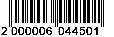 СОГЛАСОВАНОНачальник управления информационных технологий__________________Е.С. Кайбилов«___»_______________2021 г.ТЕХНИЧЕСКОЕ ЗАДАНИЕна поддержку и обновление созданной системы защиты персональных данныхТребования к сроку поставки товараБазис поставки (Инкотермс) - DDP склад Заказчика (г. Краснодар, пер. Переправный,13, АО «НЭСК-электросети»).Срок поставки продукции – в течение 10 дней со дня подписания договора обеими сторонами.Условия оказания услуг Предметом Контракта является приобретение прав пользования программными средствами, поддержка и обновление созданной системы защиты персональных данных. Цели поддержания системыОсновной целью работ является поддержка созданной у Заказчика системы защиты персональных данных в актуальном состоянии.Основными целями поддержания системы защиты персональных данных в актуальном состоянии являются: выполнение требований нормативных правовых актов Российской Федерации, руководящих документов ФСТЭК России, ФСБ России, регламентирующих вопросы защиты персональных данных; предотвращение и противодействие угрозам безопасности персональных данных;поддержание системы безопасного доступа к персональным данным и средствам их обработки.Задачи, подлежащие решению при оказании услуг:документирование процессов обработки персональных данных, обрабатываемых в организации;категорирование персональных данных и составление перечня подразделений, допущенных к обработке персональных данных;анализ существующих организационных и технических мер обеспечения безопасности персональных данных;разработка\корректировка организационно-распорядительной документации по защите персональных данных;поддержка и обновление средств защиты информации (согласно требованиям, приведенным в приложении № 2 к настоящему Техническому заданию).3. Сроки выполнения работ и оказания услугСроки начала и окончания предоставления услуг: датой начала работ является дата заключения договора.Срок выполнения работ по этапам, перечисленных ниже - 12 календарных месяцев:разработка\корректировка внутренних нормативных документов Общества по защите ПДн;техническая поддержка системы защиты персональных данных (СЗПДн) заказчика.Срок технической поддержки – 12 месяцев с момента заключения договора.4. Общая характеристикаОбъектом для оказания услуг/выполнения работ по технической поддержке является система защиты персональных данных в составе подсистем:подсистема управления доступом;подсистема регистрации и учета;подсистема обеспечения целостности;подсистема обнаружения вторжений;подсистема анализа защищенности;подсистема криптографической защиты (при передаче ПДн по открытым каналам связи).Конкретные технические решения представлены в Приложении 1.5. Расположение объектовОбщество имеет территориально распределенную структуру. Объекты заказчика расположены на территории Краснодарского края.Исполнительный аппарат расположен по адресу: г. Краснодар, пер. Переправный, 13.Список филиалов представлен в таблице 1.Таблица 1 – Перечень филиалов заказчика 6. Перечень законодательных, руководящих и нормативных документов в соответствии с которыми должны быть оказаны услугиУслуги должны оказываться, а работы должны выполняться в соответствии с требованиями следующих нормативных правовых актов Российской Федерации и нормативных методических документов в области обеспечения безопасности персональных данных: Федеральный закон от 27 июля 2006 года № 149-ФЗ «Об информации, информационных технологиях и о защите информации»; Федеральный закон от 27 июля 2006 года № 152-ФЗ «О персональных данных»; постановление Правительства Российской Федерации от 15 сентября 2008 года № 687 «Об утверждении Положения об особенностях обработки персональных данных, осуществляемой без использования средств автоматизации»; Федеральный закон от 25.07.2011 № 261-ФЗ «О внесении изменений в Федеральный закон «О персональных данных»;Федеральный закон от 21.07.2014 № 242-ФЗ «О внесении изменений в отдельные законодательные акты Российской Федерации в части уточнения порядка обработки персональных данных в информационно-телекоммуникационных сетях»;постановление Правительства Российской Федерации от 1 ноября 2012 года № 1119 «Об утверждении требований к защите персональных данных при их обработке в информационных системах персональных данных»; постановление Правительства Российской Федерации от 6 июля 2008 года № 512 «Об утверждении требований к материальным носителям биометрических персональных данных и технологиям хранения таких данных вне информационных систем персональных данных»;постановление Правительства РФ от 15.09.2008 № 687 «Об утверждении Положения об особенностях обработки персональных данных, осуществляемой без использования средств автоматизации»;приказ ФСТЭК России от 18 февраля 2013 года № 21 «Об утверждении состава и содержания организационных и технических мер по обеспечению безопасности персональных данных при их обработке в информационных системах персональных данных». Зарегистрирован в Минюсте 14 мая 2013 года № 28375; нормативно-методический документ ФСТЭК России от 14 февраля 2008 года «Об утверждении Методики определения актуальных угроз безопасности персональных данных при их обработке в информационных системах персональных данных»; нормативно-методические документы ФСТЭК России от 15 февраля 2008 года «Об утверждении Базовой модели угроз безопасности персональных данных при их обработке в информационных системах персональных данных»; приказ ФСБ России от 10.07.2014 № 378 «Об утверждении Состава и содержания организационных и технических мер по обеспечению безопасности персональных данных при их обработке в информационных системах персональных данных с использованием средств криптографической защиты информации, необходимых для выполнения установленных Правительством Российской Федерации требований к защите персональных данных для каждого из уровней защищенности».7. Общие требованияРаботы по поддержке системы защиты персональных данных должны включать в себя:разработку\корректировку внутренних нормативных документов Общества по защите ПДн;техническую поддержку системы защиты персональных данных.В техническую поддержку системы защиты персональных данных включено обновление средств защиты информации ПАК ViPNet Coordinator HW1000 4.x, ПАК ViPNet IDS1000 2.x, ПАК ViPNet TIAS 3.x.8. Разработка\корректировка внутренних нормативных документов Общества по защите ПДнРекомендуемый перечень организационно распорядительной документации: Приказ о вводе в действе документов (защита\обработка ПДн);Декларация (политика\положение) по защите ПДн для публикации в сети Интернет в целях ознакомления неограниченного круга лиц;Приказ о назначении ответственного за организацию обработки ПДн в Обществе;Приказ о назначении администраторов безопасности информационных систем персональных данных;Приказ о назначении администратора информационных систем персональных данных;Акт установления уровня защищенности систем персональных данных Положение по организации и проведению работ по защите ПДн;Модель угроз безопасности персональных данных при их обработке в информационной системе персональных данных (для каждой ИСПДн); Состав и содержание организационных и технических мер по обеспечению безопасности персональных данных, обрабатываемых в информационной системе персональных данных; Акт оценки возможного вреда субъектам, чьи персональные данные обрабатываются в информационных системах персональных данных; План мероприятий по обеспечению защиты персональных данных в информационных системах персональных данных;Инструкция администратора ИСПДн по обеспечению информационной безопасности при работе с персональными данными;Инструкция ответственного за организацию и обеспечение безопасности обработки персональных данных;Инструкция по порядку парольной защиты в автоматизированных ИСПДн;Инструкция по ограничению доступа в помещения, в которых ведется обработка персональных данных;Инструкция по организации антивирусной защиты;Инструкция по порядку учета, хранения и использования съемных носителей персональных данных;Инструкция пользователя информационных систем персональных данных;Инструкция резервного копирования;20.	Инструкция реагирования на запросы субъектов персональных данных или их законных представителей;21.	Список помещений (кабинетов, комнат) в которых разрешено хранение персональных данных на бумажных носителях информации;22.	Перечень информационных систем персональных данных (ИСПДн), в которых должна быть обеспечена безопасность информации;23.	Перечень персональных данных;24.	Перечень сотрудников, доступ которых к персональным данным хранящихся на бумажных носителях информации необходим для выполнения служебных (трудовых) обязанностей25.	Перечень сотрудников, доступ которых к персональным данным, обрабатываемым в информационных системах персональных данных, необходим для выполнения служебных (трудовых) обязанностей26.	Журнал учета мероприятий по контролю состояния защиты персональных данных в информационных системах персональных данных;27.	Журнал учета обращений субъектов персональных данных о выполнении их законных прав, при обработке персональных данных                  в информационных системах персональных данных;28.	Журнал учета машинных носителей персональных данных;29.	Журнал учета применяемых средств защиты информации в системе защиты информации информационной системы персональных данных;Документальное обеспечение деятельности по информационной безопасности Заказчика проводиться в центральном офисе и в филиалах, и должно включать в себя:разработку документов в области информационной безопасности персональных данных согласно изменениям действующего законодательства;корректировку моделей угроз, моделей нарушителя и других документов согласно изменениям действующего законодательства.Документация должна быть передана в печатном виде в количестве не менее 1-го экземпляра, в том числе разработанная документация должна быть передана на цифровом носителе в электронном виде.9. Техническая поддержка системы защиты персональных данныхКонсультации сотрудников в части информационной безопасности персональных данных. Услуги оказываются: с 9:00 до 18:00 часов, по рабочим дням.Перерывы в работе узлов сети, необходимые для проведения регламентных профилактических работ, должны осуществляться по предварительному уведомлению Заказчика в письменной форме в нерабочее время (с 19.00 по 08.00 по московскому времени, выходные и праздничные дни).10. Порядок формирования заявокРаботы выполняются Исполнителем по мере возникновения инцидентов и/или аварий на объектах Общества, указанных в таблице 1 по рабочим дням с 9:00 до 18:00, за исключением выходных и праздничных дней, а также случаев, особо согласованных между Заказчиком и Исполнителем.Исполнитель принимает заявки Заказчика круглосуточно по телефону и электронной почте. Телефон технической поддержки должен быть бесплатен для абонентов из Российской Федерации.Проведение работ по поддержке оборудования осуществляется посредствам удаленного доступа специалистом Исполнителя по согласованию с Заказчиком, при невозможности устранения неисправности удаленно Исполнителем осуществляется выезд на объект заказчика.По факту получения заявки по электронной почте, техническая поддержка Исполнителя регистрирует обращение в системе регистрации обращений с функциями контроля заявок, после чего незамедлительно направляет Заказчику на электронный адрес уведомление, содержащее регистрационный номер заявки и планируемое время решения.В случае поступления заявки по телефону, персонал технической поддержки Исполнителя должен сформировать и зарегистрировать заявку на устранение неисправности в системе регистрации обращений.Типы заявок: инцидент;запрос на обслуживание;запрос на изменение.Обращения подаются участниками процесса обработки заявок, указанными в таблице 3.Таблица 2 – Участники процесса обработки заявокОбращение должно содержать следующие сведения:идентификационные и контактные сведения Инициатора Обращения: ФИО, контактный телефон;описание Обращения;скриншоты, лог-файлы, (при наличии технической возможности) другую информацию, подтверждающую возникновение инцидента;регистрационный номер первичной заявки в случае повторного обращения;другую информацию или документы/приложения, если они требуются для выполнения данного запроса.В случае определения приоритета проблемы как «1» или «2», Заказчик обязуется осуществить первичный контакт с сотрудниками CТП по телефону.Окончательное определение Приоритета Заявки устанавливается по согласованию с Оператором и (или) Дежурным Инженером СТП11. Сроки и приоритеты предоставления услугПриоритет определяется степенью влияния недоступности той или иной функции эксплуатируемой Системы на выполнение пользователями (сотрудниками Заказчика) своих бизнес-функций, и осуществляется на основании приоритетов, приведенных ниже в таблице.Таблица 3 – Приоритеты инцидентов и критерии их присвоения.Таблица 4 – Сроки обработки запросов в зависимости от приоритетов12. Требования к ИсполнителюУчаствовать в конкурсе может любое юридическое лицо, соответствующее следующим требованиям:Наличие лицензии ФСТЭК России на право осуществления деятельности по технической защите конфиденциальной информации.Наличие лицензии ФСБ России на право осуществлять деятельность по распространению, техническому обслуживанию шифровальных (криптографических) средств.В соответствии с требованиями Постановления Правительства РФ от 3 февраля 2012 г. N 79 "О лицензировании деятельности по технической защите конфиденциальной информации" наличие квалифицированного персонала в количестве не менее 2 инженеров по информационной безопасности и 1 руководителя проектной команды. Наличие необходимых ресурсов должно подтверждаться справками об образовании соответствующих специалистов Участника, копиями сертификатов.13. Порядок внесений дополнений и измененийДополнения и (или) изменения к настоящему Техническому заданию могут вноситься по совместному решению Заказчика и Исполнителя. Согласование и утверждение изменений и дополнений к техническому заданию проводятся в порядке, установленном для ТЗ на автоматизированную систему.14. Требования по обеспечению конфиденциальности при оказании услугВ период оказания услуг и после их окончания Исполнитель не должен разглашать и использовать конфиденциальную информацию, принадлежащую Заказчику, которая может стать ему известной в ходе оказания услуг. Исполнитель несет ответственность за соблюдение этого требования в соответствии с законодательством Российской Федерации.Начальник отделаинформационной безопасности			 		              Гудков Д.О.Приложение №1 к Техническому заданию Перечень программных продуктов и аппаратного обеспечения системы защиты ПДн                         АО «НЭСК-электросети»Начальник отделаинформационной безопасности			 		              Гудков Д.О.Приложение №2 к Техническому заданию Перечень поставляемых программных продуктов системы защиты ПДн                         АО «НЭСК-электросети»Начальник отделаинформационной безопасности			 		              Гудков Д.О.№ п/пНаименованиеКол-во (шт.)1111140014002020№Наименование объектаАдрес объектаФилиал АО «НЭСК-электросети» «Абинскэлектросеть»г. Абинск, ул. Заводская, 3Филиал АО «НЭСК-электросети» «Анапаэлектросеть»г. Анапа, ул.Лермонтова,117Филиал АО «НЭСК-электросети» «Апшеронскэлектросеть»г. Апшеронск, ул. Коммунистическая, д. 3Филиал АО «НЭСК-электросети» «Армавирэлектросеть»г. Армавир, ул. Воровского, 56Филиал АО «НЭСК-электросети» «Белореченскэектросеть»г. Белореченск, ул.Коммунальная, дом №1Филиал АО «НЭСК-электросети» «Геленджикэлектросеть»г. Геленджик, ул. Серафимовича,2Филиал АО «НЭСК-электросети» «Горячеключэлектросеть»г. Горячий Ключ, ул. Кириченко, 20Филиал АО «НЭСК-электросети» «Гулькевичиэлектросеть»г. Гулькевичи, ул. Ленина, 27аФилиал АО «НЭСК-электросети» «Ейскэлектросеть»г. Ейск, пер. Азовский, д. 4Филиал АО «НЭСК-электросети» «Кореновскэлектросеть»г. Кореновск, ул. Ленина, 149Филиал АО «НЭСК-электросети» «Краснодарэлектросеть»г. Краснодар, ул. Котовского, 76/2Филиал АО «НЭСК-электросети» «Краснодарэлектросеть». Центр по взаимодействию с потребителямиГ. Краснодар, ул. Красных партизан, 222Филиал АО «НЭСК-электросети» «Краснодарэлектросеть». Центр по взаимодействию с потребителямиГ. Краснодар, ул. Каляева 261Филиал АО «НЭСК-электросети» «Краснодарэлектросеть». Центр по взаимодействию с потребителямиГ. Краснодар, ул. Старокубанская,114Филиал АО «НЭСК-электросети» «Кропоткинэлектросеть»г. Кропоткин, ул. 8 Марта,   № 127-ГФилиал АО «НЭСК-электросети» «Крымскэлектросеть»г. Крымск, ул.М.Жукова,111АФилиал АО «НЭСК-электросети» «Курганинскэлектросеть»г. Курганинск, ул. Свердлова, 19Филиал АО «НЭСК-электросети» «Лабинскэлектросеть»г. Лабинск, ул.Константинова, 76Филиал АО «НЭСК-электросети» «Мостэлектросеть»пос. Мостовской, ул. Аэродромная, 2/1Филиал АО «НЭСК-электросети» «Новокубанскэлектросеть»г. Новокубанск, ул. Советская, 126-аФилиал АО «НЭСК-электросети» «Новороссийскэлектросеть»г. Новороссийск, ул. Леднёва, 9Филиал АО «НЭСК-электросети» «Приморско-Ахтарскэлектросеть»г. Приморско-Ахтарск, ул. Победы, 88Филиал АО «НЭСК-электросети» «Славянскэлектросеть»г. Славянск-на-Кубани, ул. Отдельская, 324Филиал АО «НЭСК-электросети» «Темрюкэлектросеть»г. Темрюк, ул. Степана Разина, 45Филиал АО «НЭСК-электросети» «Тимашевскэлектросеть»г. Тимашевск ул.Котляра 2БФилиал АО «НЭСК-электросети» «Тихорецкэлектросеть»г. Тихорецк, ул. Подвойского, 109Филиал АО «НЭСК-электросети» «Туапсеэлектросеть»г. Туапсе, ул. Богдана Хмельницкого, 6аФилиал АО «НЭСК-электросети» «Усть-Лабинскэлектросеть»г. Усть-Лабинск, ул. Партизанская, 60Тип обращенияИнициатор ОбращенияИнцидент, Запрос на обслуживаниеАдминистраторы ИС ЗаказчикаЗапрос на изменениеОтветственный за принятие решения со стороны ЗаказчикаПриоритет 1 (Критический)Приоритет 2 (Высокий)Приоритет 3 (Средний)Приоритет 4 (Низкий)Влияние на бизнес-процессы и финансовые потериВлияние на бизнес-процессы и финансовые потериВлияние на бизнес-процессы и финансовые потериВлияние на бизнес-процессы и финансовые потериНедоступность услуги создаёт серьёзные препятствия выполнению бизнес-процессов и ведет к значительным финансовым потерям.Недоступность услуги создаёт значительные препятствия выполнению бизнес-процессов и ведет к финансовым потерям.Недоступность услуги создаёт незначительные препятствия выполнению бизнес-процессов и ведет к финансовым потерям.Недоступность услуги создаёт минимальные препятствия выполнению бизнес-процессов и не ведет к финансовым потерям.Влияние на выполнение должностных обязанностейВлияние на выполнение должностных обязанностейВлияние на выполнение должностных обязанностейВлияние на выполнение должностных обязанностейНедоступность услуги является причиной невозможности выполнения сотрудником своих должностных обязанностей.Недоступность услуги является причиной невозможности выполнения сотрудником значительной части своих должностных обязанностей.Недоступность услуги является причиной невозможности выполнения части своих должностных обязанностей, но возможно решение большинства задач.Недоступность услуги является причиной невозможности выполнения незначительной (второстепенной) части своих должностных обязанностей. Консультации и запросы о предоставлении информацииКоличество пользователей, находящихся под действием недоступности функцииКоличество пользователей, находящихся под действием недоступности функцииКоличество пользователей, находящихся под действием недоступности функцииКоличество пользователей, находящихся под действием недоступности функцииБольшее число пользователей (более 50% от общего числа пользователей Системы).Большое число пользователей (до 50% от общего числа пользователей Системы).Небольшое число пользователей (до 15% от общего числа пользователей Системы)1-2 пользователяУровни приоритета1 (Критический)2 (Высокий)3 (Средний)4 (Низкий)Прием заявок диспетчерской службойРабочий деньРабочий деньРабочий деньРабочий деньСрок реакции на обращение, не более1 рабочий час2 рабочих часа3 рабочих часа4 рабочих часовСроки выезда на объект, при невозможности удаленного решения2 рабочих часа4 рабочих часа6 рабочих часов8 рабочих часов№ п/пПроизводительНаименованиеКол-во,шт.KodBezopasnostiСредство защиты информации Secret Net Studio 8.61092ИнфоТеКСПО ViPNet Administrator 4.х( КС2)1ИнфоТеКСПАК ViPNet IDS1000 2.x1ИнфоТеКСHC-240-TIAS 1000-3.X ПАК ViPNet TIAS 1000 3.x1ИнфоТеКСПАК ViPNet Coordinator HW1000C 4.x1ИнфоТеКСПАК ViPNet Coordinator HW1000 4.x13ИнфоТеКСПО ViPNet Client for Windows 4.х (КС2)466EchelonСканер безопасности Сканер-ВС стандартная версия лицензия 1024 iP адресов1№ п/пПроизводительАртикулНаименованиеКол-воInfotecsTHC-119-1000-4.X-G1Сертификат активации сервиса совместной технической поддержки ПАК ViPNet Coordinator HW1000 4.x на срок 1 год, уровень - Расширенный15InfotecsHC-200-IDS1000-3.X-T-G1Сертификат активации сервиса совместной технической поддержки ПАК ViPNet IDS NS1000 3.x на срок 1 год, уровень - Расширенный1InfotecsTSC-31-КС2-4.X-G1Сертификат активации сервиса совместной технической поддержки ПО ViPNet Administrator 4.x (КС2) на срок 1 год, уровень - Расширенный1InfotecsTSC-29-KC2-4.X-G1Сертификат активации сервиса совместной технической поддержки ПО ViPNet Client for Windows 4.x (КС2) на срок 1 год, уровень - Расширенный465InfotecsHC-240-TIAS 1000-3.X-T-G1Сертификат активации сервиса совместной технической поддержки ПАК ViPNet TIAS 1000 3.x на срок 1 год, уровень - Расширенный1InfotecsTHC-119-1000-Q5-4.X-G1Сертификат активации сервиса совместной технической поддержки ПАК ViPNet Coordinator HW1000 C 4.x на срок 1 год, уровень - Расширенный2InfotecsHC-200-IDS1000-3.X-SUB1YСертификат активации сервиса обновления баз решающих правил ПАК ViPNet IDS1000 3.x на срок 1 год1InfotecsHC-240-TIAS 1000-SUB1YСертификат активации сервиса обновления экспертных данных ViPNet TIAS 1000 на срок 1 год1InfotecsКомпакт-диск с ПО версии 3.x для обновления ПАК ViPNet IDS NS10001InfotecsКомпакт-диск с ПО версии 3.x для обновления ПАК ViPNet TIAS 10001InfotecsКомпакт-диск с ПО версии 4.X для обновления ПАК ViPNet Coordinator HW 100014InfotecsКомпакт-диск с ПО версии 4.X для обновления ПАК ViPNet Coordinator HW1000 C1InfotecsКомпакт-диск с дистрибутивом ПО ViPNet Administrator 4.х (Исп.2 - КС2)1InfotecsКомпакт-диск с дистрибутивом ПО ViPNet Client for Windows 4.x (KC2)1EchelonSCANER-VS-5-1024-UP-FСредство анализа защищенности Сканер-ВС. Продление лицензии на 1024 IP адреса на 1 год (рег. № 231)1KasperskyKL4313RAVFRПрава на использование, Kaspersky Security для почтовых серверов Russian Edition. 1000-1499 User 1 year Renewal License (KL4313RAVFR)1400KasperskyKL4943RANFRПрава на использование, Kaspersky Industrial CyberSecurity for Nodes, Server, Enterprise Russian Edition. 20-24 Node 1 year Renewal License (KL4943RANFR)20KasperskyKL4867RAVFRПрава на использование, Kaspersky Endpoint Security для бизнеса – Расширенный Russian Edition. 1000-1499 Node 1 year Renewal License (KL4867RAVFR)1400KasperskyKL4941RANFRПрава на использование, Kaspersky Industrial CyberSecurity for Nodes, Workstation, Enterprise Russian Edition. 20-24 Node 1 year Renewal License (KL4941RANFR)20